Application formContract agent position [To be completed and sent electronically]Reference Personal informationCASTWork experience in EU institutionsLanguage skillsEU security clearanceCurrent employment 
European Commission
Service for Foreign Policy Instruments (FPI)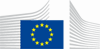 Vacancy notice UnitJob profileGradeFPI no. [add number here]Full name E-mail address  NationalityAddressTelephone numberCAST succeededfully		yes/nopartially	yes/noCAST reference(s) [full]Individual CAST numberInstitution, DG, unit, statusPeriod [From – to]Work as contract agent 3b in the European Commission [total duration in years + months]Work as contract agent 3b in the European Commission [total duration in years + months]Experience in the required domain(s) [name the domain]Years of experience/domain(s)LanguageLevel [C2-A1]Statusobtained	yes/no
requested	yes/noIf yes, state levelCurrently employedyes/noIf yes, resignation period [months]